4.4—ADVANCED 4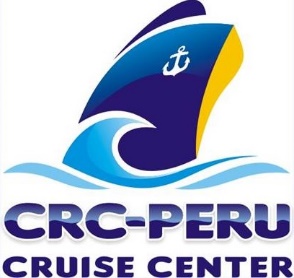                             	4.4.1 ADVANCED GRAMMARRelative PronounsRelative Pronouns 1Relative Pronouns 2Relative Pronouns 3Relative Pronouns 4Relative Pronouns 5Forming Negative AdjectivesNegative Adjectives 1Negative Adjectives 2Negative Adjectives 3Negative Adjectives 4 Relative clauses (defining-non defining)Relative Clauses 1Relative Clauses 2Relative Clauses 3Relative Clauses 4Relative Clauses 5Order of AdjectivesOrder of Adjectives 1Order of Adjectives 2Order of Adjectives 3Order of Adjectives 4Order of Adjectives 5Modal VerbsModal Verbs 1Modal Verbs 2Modal Verbs 3Modal Verbs 4Modal Verbs 5LinkersLinkers 1Linkers 2Linkers 3Linkers 44.4.2 ADVANCED VOCABULARYAppearanceAppearance 1Appearance 2Appearance 3Appearance 4CharactersCharacters 1Characters 2Characters 3Characters 4ClothesClothes 1Clothes 2Clothes 3Job QualitiesJob Qualities 1Job Qualities 2Job Qualities 3LandmarksLandmarks 1Landmarks 2Landmarks 3City life-Country lifeCity Life - Country Life 2City Life - Country Life 2City Life - Country Life 3WeatherWeather 1Weather 2Weather 3Weather 4